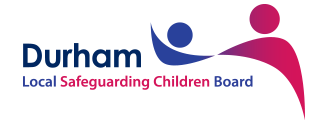 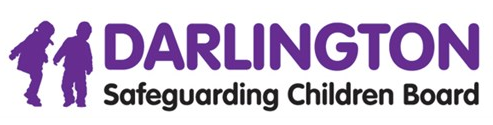 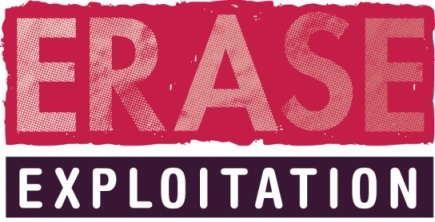 ERASE RESEARCH FORMNB: A SEPARATE RESEARCH FORM SHOULD BE COMPLETED FOR EACH CASE.ERASE AREADATE OF ERASENAME & AGENCYTELEPHONE NUMBEREMAIL ADDRESSReferring Agencies ConcernsAGENCIES INVOLVED WITH THE VICTIMAGENCIES INVOLVED WITH THE VICTIMAGENCIES INVOLVED WITH THE VICTIMNAME AGENCYCONTACT DETAILSAGENCIES INVOLVED WITH THE PERPETRATORAGENCIES INVOLVED WITH THE PERPETRATORAGENCIES INVOLVED WITH THE PERPETRATORNAMEAGENCYCONTACT DETAILSAGENCIES INVOLVED WITH THE LOCATIONAGENCIES INVOLVED WITH THE LOCATIONAGENCIES INVOLVED WITH THE LOCATIONNAMEAGENCYCONTACT DETAILSPlease insert any changes / other information (e.g. different name spelling / nicknames) belowVictim(s)DOB(s)AGEADDRESS(ES)EDUCATIONGP / SURGERYANY DRUG / ALCOHOL / MENTAL HEALTH ISSUES/SELF HARMYES / NO (if YES please provide details)MIDWIFE / HEALTH VISITOR: (if applicable)SUPPORT WORKERYOUTH OFFENDING OFFICERIS THE VICTIM AWARE OF CSE RISKYES / NO (delete appropriate) DATE(S) OF LAST CONTACT i.e. home visits / meetings / phone calls.PARENTS/GUARDIANSFAMILY DETAILS (relevant)SUPPORT NETWORKSHOBBIES/CLUBS INTERNET USE i.e. social media sitesPREVIOUS MISSING FROM HOMEYES / NO (if YES please provide details)CHILD ISVAPID numberPREVIOUS CSE RISK i.e. risk, date & nature of concerns CSE WORKER (if applicable)PREVIOUS CP PLANYES / NO (if YES please provide details)ANY ORDERS IN PLACEPerpetrator(s)DOB(s)ADDRESS(ES)FAMILY/RELATIONSHIP INFORMATIONHOUSING i.e. private/local authoritiesGP / SURGERYWORKVEHICLESSUPPORT WORKERPROBATION OFFICERDATE(S) LAST CONTACT i.e. home visits / meetings / phone calls	HOBBIESANY PREVIOUS CONVICTIONS(highlight any risk to children status)YES / NO (if YES please provide details)ORDERS IN PLACEYES / NO (if YES please provide details)WARNING MARKERSYES / NO (if YES please provide details)PREVIOULSY KNOWN TO MAPPAYES / NO (if YES please provide details)DETAILS OF KNOWN ASSOCIATES 